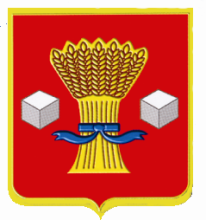 АдминистрацияСветлоярского муниципального района Волгоградской областиПОСТАНОВЛЕНИЕот   03.10.2022                 № 1645Об утверждении муниципальной программы «Развитие духовно-нравственного воспитания граждан Светлоярского муниципального района Волгоградской области на 2023 – 2025 годы» В соответствии с Федеральным законом от 06.10.2003  № 131-ФЗ «Об общих принципах организации местного самоуправления в Российской Федерации», руководствуясь постановлением администрации Светлоярского муниципального района Волгоградской области от 13.08.2013  № 1665 «Об утверждении порядка разработки, формирования и реализации муниципальных программ», распоряжением администрации Светлоярского муниципального района Волгоградской области от 08.07.2022г. № 208-р «О разработке муниципальных программ «Культура» Светлоярского муниципального района Волгоградской области на 2023-2025 годы, «Развитие туризма на территории Светлоярского муниципального района Волгоградской области на 2023–2025 годы», «Развитие духовно-нравственного воспитания граждан Светлоярского муниципального района Волгоградской области на 2023-2025 годы», Уставом Светлоярского муниципального района Волгоградской области: постановляю:Утвердить муниципальную программу «Развитие духовно–нравственного воспитания граждан Светлоярского муниципального района Волгоградской области на 2023-2025 годы» (далее - Программа).Настоящее постановление вступает в силу со дня его подписания и распространяет свое  действие на правоотношения, возникшие   с  10.01.2023.Отделу по муниципальной службе, общим и кадровым вопросам администрации Светлоярского муниципального района Волгоградской области (Иванова Н.В.) разместить настоящее постановление на официальном сайте Светлоярского муниципального района Волгоградской  области.Контроль исполнения настоящего постановления возложить на заместителя главы Светлоярского муниципального района Ряскину Т.А.Исполняющий обязанности главы  муниципального района			                                   В.В. ФадеевБунина Г.Н.                                                                             Утверждена                                                                           постановлением администрации                                                                        Светлоярского муниципального                                                                       района Волгоградской области                                                                       от ____.______2022  №_______ Муниципальная программа«Развитие духовно-нравственного воспитания гражданСветлоярского муниципального районаВолгоградской области на 2023-2025 годы»ПАСПОРТ ПРОГРАММЫСодержание проблемы и обоснование необходимости ее решения программным методом.В настоящее время в стране сохраняется ситуация, обусловленная кризисными явлениями в духовно-нравственной и социокультурной сферах общества. Сейчас уже ни у кого не вызывает сомнения тот факт, что разрушение традиционных для России духовных, нравственных ценностей и идеалов привело к небывалым в истории социальным потрясениям. Достижение стабильности и устойчивого развития страны возможно при возрождении культурных традиций, гражданских и нравственных базовых ценностей, на которых строилось Российское государство, создавалась великая русская культура. Для всех уже очевидно, что использование разовых мер в преодолении кризисных явлений не дает позитивных результатов. Проблема восстановления ценностей традиционной культуры является настолько трудной, что эффективность ее решения может быть обеспечена только общими действиями при условии использования системного подхода в рамках муниципальной программы. Основой системного подхода в воспитании гражданственности, патриотизма, восстановлении духовно-нравственной культуры общества является принцип комплексности решения спектра проблем различных социальных и возрастных групп населения. В связи с этим работа по воспитанию гражданственности, патриотическому, спортивному и духовно-нравственному воспитанию включает в себя и совершенствование школьного образования, и систему мер, адресованных семье; внедрение патриотического и духовно-нравственного содержания в сферу дополнительного образования, культуры, работу общественных объединений с подростками и молодежью, деятельность силовых структур.  Для реализации комплексных программ, способствующих духовно-нравственному возрождению, Светлоярский муниципальный район располагает сегодня уже достаточно обширным опытом и наработками: в школах Светлоярского района введен урок «Основы религиозной и светской этики», в начальных классах в рамках реализации федеральных государственных образовательных стандартов разработаны программы духовно-нравственного развития и воспитания детей, позволяющие наполнять школьную жизнь примерами нравственных поступков. Ежегодно на территории района проводятся районные праздники и мероприятия: Сабантуй, День семьи, любви и верности, День района, православный фестиваль «Пасхальная радость», Покровские перезвоны и др. С 2015 года на территории Червленовского сельского поселения Светлоярского муниципального района ведет свою деятельность станичное казачье общество (СКО) «Южный рубеж». Направление деятельности в соответствии с Уставом СКО, в частности, развитие российского казачества, защита гражданских прав и свобод, участие в разработке и реализации государственной политики в отношении российского казачества и т.д. В мае 2015 года при хуторском  казачьем обществе (СКО) «Южный рубеж» создан казачий военно-патриотический клуб «Казачата». Направление деятельности клуба: военно-патриотическое воспитание детей и молодежи, изучение традиций казачества, подготовка молодого поколения к службе в рядах Вооруженных сил РФ. СКО «Южный рубеж» и ВПК «Казачата» являются активными участниками общественной жизни Червленовского сельского поселения и Светлоярского муниципального района в целом: участие в районном Православном фестивале «Пасхальная радость», «День Победы», «Покровские перезвоны», в социально-значимых мероприятиях и акциях и др.              В программе определены основные пути создания системы духовно-нравственного воспитания граждан Светлоярского муниципального района, обозначен комплекс мер по обеспечению взаимодействия в процессе духовно-нравственного воспитания различных социальных институтов.Программой предусматриваются меры по формированию основ духовно-нравственного воспитания, сохранению национально-культурных традиций, духовного и культурного наследия, семейных отношений, предполагаются формы и технологии создания целостной системы духовно-нравственного воспитания. Реализация мероприятий Программы носит межведомственный характер и направлена на все субъекты работы по духовно-нравственному воспитанию жителей Светлоярского муниципального района.
2. Основные цели и задачи ПрограммыЦелью Программы является духовно-нравственное развитие и воспитание жителей Светлоярского муниципального района обеспечение системного подхода к созданию условий для становления и развития высоконравственного, ответственного, творческого, инициативного, компетентного гражданина России. Программа предусматривает решение следующих задач:           формирование комплекса нормативно-правового, организационно-методического, информационно-просветительского обеспечения системы духовно-нравственного воспитания граждан Светлоярского муниципального района Волгоградской области;		осуществление комплекса мер по просвещению граждан Светлоярского муниципального района Волгоградской области в вопросах духовно-нравственного становления, воспитания детей и молодежи, основанного на многовековых традициях православия;интегрирование духовно-нравственного содержания в социально-педагогические и другие социальные проекты, реализуемые в районе;		реализация системы мер по подготовке, просвещению и повышению квалификации педагогических кадров и других специалистов в области духовно-нравственного воспитания;		формирование гражданского и патриотического сознания подрастающего поколения;		развитие культуры межнационального общения;воспитание толерантного сознания и профилактика экстремизма в моло-дежной среде;	 создание системы взаимодействия с семьей в области духовно-нравственного воспитания, содействие созданию и укреплению семьи;	 экологическое воспитание граждан Светлоярского муниципального района Волгоградской области, в т.ч. детей и молодежи, посредством проведения акций, экологических слетов и мероприятий.3. Сроки реализации ПрограммыСроки реализации Программы – 2023-2025 годы, один этап.4. Система программных мероприятий.Представлена в Приложении 1 настоящей муниципальной программы.5. Ресурсное обеспечение ПрограммыФинансирование программы осуществляется за счет средств бюджета Светлоярского муниципального района Волгоградской области.6. Технико-экономическое обоснование. Технико-экономическое обоснование определяет целесообразность выделения средств бюджета Светлоярского муниципального района Волгоградской области на реализацию мероприятий по духовно-нравственному воспитанию граждан Светлоярского муниципального района Волгоградской области. Общий объем финансовых средств из бюджета Светлоярского муниципального района Волгоградской области на реализацию мероприятий Программы составляет 911,0 тыс. руб.:в 2023 г. - 286,0 тыс.руб.в 2024 г. - 310,0 тыс.руб., в 2025 г. - 315,0 тыс.руб. Это будет способствовать созданию, выявлению инновационных форм, обобщению опыта работы и совершенствованию форм и методов работы по духовно-нравственному воспитанию граждан, подготовке кадров, позволит в полной мере осуществить координацию деятельности субъектов организации духовно-нравственного воспитания населения Светлоярского муниципального района. (Приложение 2).Реализация Программы в части выполнения мероприятий по выполнению работ, приобретению товаров осуществляется на основе муниципальных контрактов поставки товаров, выполнения работ, оказания услуг, заключаемых заказчиком Программы с поставщиками, подрядчиками, исполнителями в соответствии с Федеральным законом от 05.04.2013 № 44-ФЗ «О контрактной системе в сфере закупок товаров, работ, услуг для обеспечения государственных и муниципальных нужд». На основании метода сопоставимых цен (анализа рынка).В целях применения метода сопоставимых рыночных цен (анализа рынка) используется общедоступная информация о рыночных ценах товаров. Работ, услуг, в единой информационной системе.7. Организация управления муниципальной программой  и контроль за ходом ее выполнения.Контроль за реализацией Программы, координация деятельности испол-нителей Программы осуществляется в порядке, определенном пунктом 7.1 Порядка разработки, формирования и реализации муниципальных программ, утвержденного постановлением Администрации Светлоярского муниципального  района Волгоградской области от 13.08.2013 № 1665 «Об утверждении порядка разработки, формирования и реализации муниципальных программ». Управление реализацией Программы осуществляется координатором – отделом по делам молодежи, культуре, спорту и туризму администрации Светлоярского муниципального района (далее - ОДМКСиТ).Исполнителями мероприятий Программы являются: ОДМКСиТ, отдел образования, опеки и попечительства администрации Светлоярского муниципального района, МКУК «Историко-краеведческий музей Светлоярского муниципального района», МКУ Центр «Электроник», МАОУ ДО «Светлоярская ДЮСШ», МБУ Редакция газеты «Восход».Управление реализацией программы включает в себя организационные мероприятия, обеспечивающие планирование, реализацию, корректировку и контроль исполнения предусмотренных программой мероприятийИсполнители муниципальной программы, участвующие в реализации программных мероприятий:осуществляют реализацию мероприятий муниципальной программы, в отношении которой являются исполнителями;представляют в установленный срок координатору муниципальной программы необходимую информацию, а также отчет о ходе реализации мероприятий муниципальной программы.Координатор муниципальной программы:	ежегодно по итогам реализации мероприятий в установленном порядке уточняет объемы необходимых финансовых средств для финансирования муниципальной программы в очередном финансовом году и на плановый период по мере формирования бюджета Светлоярского муниципального района Волгоградской области;	представляет в отдел экономики, развития предпринимательства и защиты прав потребителей администрации Светлоярского муниципального района Волгоградской области ежегодный отчет и годовой доклад о ходе реализации муниципальной программы по установленным формам в установленные сроки.8. Оценка эффективности социально-экономических и экологических последствий реализации Программы.	1. Оценка эффективности реализации Программы (далее - оценка) осуществляется заказчиком и координатором муниципальной программы «Развитие духовно-нравственного воспитания граждан Светлоярского муниципального района Волгоградской области на 2023-2025 годы» по итогам ее исполнения за отчетный период.2. Источником информации для оценки эффективности реализации Программы являются данные, представленные исполнителем.3. Оценка осуществляется по следующим критериям:3.1. Степень достижения за отчетный период запланированных значений целевых индикаторов и показателей;3.2. Уровень финансирования за отчетный период мероприятий Программы от запланированных объемов;3.3. Степень выполнения мероприятий Программы.   4. Ожидаемые результаты реализации Программы: 	4.1. Вовлечение граждан Светлоярского района Волгоградской области в проведение мероприятий, способствующих духовно-нравственному воспитанию;4.2. Формирование у населения района интереса к знаниям в области отечественной духовной культуры;4.3. Активизация деятельности общественных объединений, рост социальной активности населения;4.4. Укрепление института семьи, возрождение и сохранение духовно-нравственных традиций семейного воспитания;4.5. Сохранение, укрепление духовного и физического здоровья подрастающего поколения; 4.6. Повышение уровня знаний и компетентности педагогов в области духовно-нравственного воспитания.Экологическая эффективность Программы оценке не подлежит, так как мероприятия Программы не оказывают воздействия на окружающую среду.                                                                                                                                                            Приложение 1                                                                                                                                                            к муниципальной программе                                                                                                                                                            «Развитие духовно-нравственного                                                                                                                                                            воспитания граждан Светлояского                                                                                                                                                            муниципального района                                                                                                                                                            Волгоградской  области                                                                                                                                                             на 2023-2025 годы»Система программных мероприятий муниципальной программы «Развитие духовно-нравственного воспитания граждан Светлоярского муниципального района Волгоградской области на 2023-2025 годы»                                                                                                               Приложение 2                                                                                                                                                           к  муниципальной  программе                                                                                                                                                           «Развитие  духовно-нравственного                                                                                                                                                           воспитания  граждан Светлоярского                                                                                                                                                           муниципального  района                                                                                                                                                           Волгоградской  области на 2023-                                                                                                                                                           2025 годы»Технико-экономическое обоснование финансовых затрат, необходимых для выполнения программных мероприятий муниципальной программы «Развитие духовно-нравственного воспитания граждан Светлоярского муниципального района Волгоградской области на 2023-2025 годы»Наименование программы Муниципальная программа «Развитие духовно-нравственного воспитания граждан Светлоярского муниципального района Волгоградской области на 2023-2025 годы» (далее - Программа)Муниципальный правовой акт, в соответствии с которым разработана ПрограммаРаспоряжение администрации Светлоярского муниципального района № 208-р от 08.07.2022 «О разработке муниципальных программ «Культура» Светлоярского муниципального района Волгоградской области на 2023-2025 годы, «Развитие туризма на территории Светлоярского муниципального района Волгоградской области на 2023–2025 годы», «Развитие духовно-нравственного воспитания граждан Светлоярского муниципального района Волгоградской области на 2023-2025 годы» Обоснование для разработки ПрограммыФедеральный закон от 06.10.2003 № 131-ФЗ «Об общих принципах организации местного самоуправления в Российской Федерации»; Бюджетный кодекс Российской Федерации;Постановление администрации Светлоярского муниципального района от 13.08. 2013  № 1665 «Об утверждении порядка разработки, формирования и реализации муниципальных программ»;Федеральный закон от 24.06.1999 №120-ФЗ «Об основах системы профилактики безнадзорности и правонарушений несовершеннолетних»;Стратегия развития воспитания в Российской Федерации  на период до 2025 года, утвержденная Распоряжением Правительства Российской Федерации от 29.05.2015         № 996-р;Стратегия развития информационного общества в Российской Федерации на 2017-2030 годы, утвержденная Указом Президента российской Федерации от 09.05.2017 № 203Заказчик  ПрограммыАдминистрация Светлоярского муниципального районаКоординатор ПрограммыОтдел по делам молодежи, культуре, спорту и туризму  администрации Светлоярского муниципального района Волгоградской областиОсновные разработчики Программы Отдел по делам молодежи, культуре, спорту и туризму  администрации Светлоярского муниципального района Волгоградской области;отдел образования, опеки и попечительства администрации Светлоярского муниципального района Волгоградской области Цель Программы, важнейшие целевые показателиЦель:- духовно-нравственное развитие и воспитание жителей  Светлоярского муниципального района Волгоградской области, обеспечение системного подхода к созданию условий для становления и развития высоконравственного, ответственного, творческого, инициативного, компетентного гражданина России. Целевые показатели:- количество районных мероприятий, направленных на духовно-нравственное воспитание граждан Светлоярского  муниципального района Волгоградской области:2023г. - 5; 2024г. - 6; 2025 г.- 7.-количество акций, направленных на экологическое воспитание граждан Светлоярского муниципального района Волгоградской области:2023г. – 3; 2024г. – 4; 2025г. – 5.-количество районных семинаров и совещаний, направленных  на духовно-нравственное воспитание детей и молодежи: 2023г. – 5; 2024г. -  5; 2025г. – 6.-доля кружков, факультативов духовно-нравственной  направленности: 2023г.– 30,0 %; 2024г.– 32,0 %;  2025г.-  35,0 %.-доля обучающихся, состоящих на внутришкольном профилактическом учете: 2023г. – 3,0 %(113 чел.);2024г. -2,8% (106 чел.);2025г. – 2,5 % (95 чел.);(Базовый показатель – 3800  уч-ся  всего).-повышение информированности населения путем публикаций статей, очерков, рубрик на тему духовно-нравственного воспитания в районной газете «Восход» на 38% (11  публ.), в том числе: к 2023 г. – 10,0 % (3 публ.);к 2024 г. – 14,0 % (4 публ.);к 2025г.  – 14,0 % (4 публ.).(Базовый показатель – 30 публ.).Задачи ПрограммыФормирование комплекса нормативно – правового, организационно- методического, информационно-просвети-тельского обеспечения системы духовно-нравственного воспитания граждан Светлоярского муниципального района Волгоградской области;осуществление комплекса мер по просвещению граж-дан Светлоярского муниципального района Волгоградской области в вопросах духовно-нравственного становления, воспитания детей и молодежи, основанного на многовековых традициях православия;интегрирование духовно-нравственного содержания в социально-педагогические и другие социальные проекты, реализуемые в районе;реализация системы мер по подготовке, просвеще-нию и повышению квалификации педагогических кадров и других специалистов в области духовно-нравственного воспитания;формирование гражданского и патриотического со-знания подрастающего поколения;развитие культуры межнационального общения;воспитание толерантного сознания и профилактика экстремизма в молодежной среде;создание системы взаимодействия с семьей в об-ласти духовно-нравственного воспитания, содействие созданию и укреплению семьи;экологическое воспитание граждан Светлоярского муниципального района Волгоградской области, в т.ч. детей и молодежи, посредством проведения акций, экологических слетов и мероприятий.Сроки и этапы реализации Программы2023-2025 годы, один этапОсновные мероприятия ПрограммыОсновные  направления:Организация и проведение мероприятий духовно-нравственного воспитания: направление – «Экология»;Организация и проведения мероприятий духовно-нравственного воспитания: направление – «Образование»; Мероприятия по сохранению национально-культурных традиций;Организация и проведения мероприятий духовно-нравственного воспитания: направление – «Физическая культура и спорт»;Социальное служение и благотворительные акцииИнформационное освещение в средствах  массовой информации вопросов духовно-нравственного воспитания.       (Перечень  мероприятий приведен  в  Приложении 1 к  муниципальной  программе «Развитие духовно-нравственного воспитания граждан Светлоярского муниципального  района Волгоградской  области  на  2023-2025 годы»)Исполнители Программы и основных мероприятийОтдел по делам молодежи, культуре, спорту и туризму  администрации Светлоярского муниципального района Волгоградской области;Отдел образования, опеки и попечительства администрации Светлоярского муниципального района Волгоградской области; МБУ Редакция газеты «Восход»;МКУК «Историко-краеведческий музей Светлоярского  района»;МКУ Центр социально и досуговой помощи молодежи «Электроник»;МАОУ ДО «Светлоярская ДЮСШ».Объемы и источники финансированияОбщий объем финансовых средств составляет – 911,0  тыс.руб.,в т.ч.:2023 год – средства бюджета Светлоярского муниципального района Волгоградской области - 286,0 тыс.руб.;2024 год - средства бюджета Светлоярского муниципального района Волгоградской области - 310,0 тыс.руб.;2025 год - средства бюджета Светлоярского муниципального района Волгоградской области - 315,0 тыс.руб. Ожидаемые конечные результаты реализации Программы- Вовлечение граждан Светлоярского района Волгоградской области в проведение мероприятий, способствующих духовно-нравственному воспитанию;- формирование у населения района интереса к знаниям в области отечественной духовной культуры;-активизация деятельности общественных объединений, рост социальной активности населения; -укрепление института семьи, возрождение и сохранение духовно-нравственных традиций семейного воспитания; -сохранение, укрепление духовного и физического здоровья подрастающего поколения; - повышение уровня знаний и компетентности педагогов в области духовно-нравственного воспитания;-увеличение количества районных мероприятий, направленных на духовно-нравственное воспитание населения  Светлоярского муниципального района.Управление Программой и контроль за ее реализациейКоординация за исполнением деятельности исполнителей     Программы осуществляется в порядке, определенном     разделом 7.1. Порядка разработки, формирования и реализации муниципальных программ, утвержденного постановлением администрации Светлоярского муниципального  района от 13.08.2013  № 1665 Источники финансирования/исполнителиОбъем финансирования всего (тыс. руб)2023г.2024г.2025г.Объем финансированияСветлоярского муниципального района, в т.ч. по исполнителям911,0286,0310,0315,0МКУК «Историко-краеведческий музей Светлоярского района»416,0136,0140,0140,0МКУ Центр социальной и досуговой помощи молодежи «Электроник»190,055,065,070,0МАОУ ДО «Светлоярская детско-юношеская спортивная школа»305,095,0105,0105,0Nп/пСодержание мероприятиеСодержание мероприятиеСрок реализацииИсполнитель мероприятияОбъемы финансированиятыс.руб.Объемы финансированиятыс.руб.Объемы финансированиятыс.руб.Объемы финансированиятыс.руб.Объемы финансированиятыс.руб.Источники финансированиятыс.руб.Источники финансированиятыс.руб.Источники финансированиятыс.руб.Nп/пСодержание мероприятиеСодержание мероприятиеСрок реализацииИсполнитель мероприятия20232023202420242025202320242025Организация и проведение мероприятий духовно-нравственного воспитания: направление – «Экология»Организация и проведение мероприятий духовно-нравственного воспитания: направление – «Экология»Организация и проведение мероприятий духовно-нравственного воспитания: направление – «Экология»Организация и проведение мероприятий духовно-нравственного воспитания: направление – «Экология»Организация и проведение мероприятий духовно-нравственного воспитания: направление – «Экология»Организация и проведение мероприятий духовно-нравственного воспитания: направление – «Экология»Организация и проведение мероприятий духовно-нравственного воспитания: направление – «Экология»Организация и проведение мероприятий духовно-нравственного воспитания: направление – «Экология»Организация и проведение мероприятий духовно-нравственного воспитания: направление – «Экология»Организация и проведение мероприятий духовно-нравственного воспитания: направление – «Экология»Организация и проведение мероприятий духовно-нравственного воспитания: направление – «Экология»Организация и проведение мероприятий духовно-нравственного воспитания: направление – «Экология»Организация и проведение мероприятий духовно-нравственного воспитания: направление – «Экология»1.1Организация благоустройства и озеленения прихрамовых и культовых территорий Организация благоустройства и озеленения прихрамовых и культовых территорий Ежегоднов течение действия программыОДМКСиТ, Отдел образования, опеки и попечительстваадминистрации Светлоярского муниципального района Волгоградской области--------1.2Организация шефства обучающихся образовательных организаций над памятниками. Памятными знаками и мемориальными досками на территории Светлоярского муниципального  районаОрганизация шефства обучающихся образовательных организаций над памятниками. Памятными знаками и мемориальными досками на территории Светлоярского муниципального  районаПостоянноОтдел образования, опеки и попечительстваадминистрации Светлоярского муниципального района Волгоградской области/МКУ Центр «Электроник»--------1.3Организация помощи по наведению порядка в домовладениях ветеранов ВОВ, инвалидов и иных категорийОрганизация помощи по наведению порядка в домовладениях ветеранов ВОВ, инвалидов и иных категорийЕжегоднов течение действия программыОтдел образования, опеки и попечительстваадминистрации Светлоярского муниципального района--------1.4Экологический проект «Чистые игры» Экологический проект «Чистые игры» Ежегоднов течение действия программыМКУ МЦ «Электроник»/ОДМКСиТ администрации Светлоярского муниципального района55,055,065,070,070,0Бюджет муниципального районаБюджет муниципального районаБюджет муниципального районаИтого по разделу:Итого по разделу:190,055,055,065,070,070,0Организация и проведение мероприятий духовно-нравственного воспитания: направление «Образование»                                                Организация и проведение мероприятий духовно-нравственного воспитания: направление «Образование»                                                Организация и проведение мероприятий духовно-нравственного воспитания: направление «Образование»                                                Организация и проведение мероприятий духовно-нравственного воспитания: направление «Образование»                                                Организация и проведение мероприятий духовно-нравственного воспитания: направление «Образование»                                                Организация и проведение мероприятий духовно-нравственного воспитания: направление «Образование»                                                Организация и проведение мероприятий духовно-нравственного воспитания: направление «Образование»                                                Организация и проведение мероприятий духовно-нравственного воспитания: направление «Образование»                                                Организация и проведение мероприятий духовно-нравственного воспитания: направление «Образование»                                                Организация и проведение мероприятий духовно-нравственного воспитания: направление «Образование»                                                Организация и проведение мероприятий духовно-нравственного воспитания: направление «Образование»                                                Организация и проведение мероприятий духовно-нравственного воспитания: направление «Образование»                                                Организация и проведение мероприятий духовно-нравственного воспитания: направление «Образование»                                                2.12.1Организация проведения родительских собраний в образовательных организациях на тему духовно-нравственного воспитания детейПостояннов течение действия программыОтдел образования, опеки и попечительства администрации Светлоярского муниципального района--------2.22.2Организация проведения совещаний, круглых столов, встреч, семинаров и т.д. с работниками культуры, спорта, молодежной политики, педагогическими работниками и представителями организаций, заинтересованных в духовно-нравственном воспитании детейНе реже одного раза в полугодиеОтдел образования, опеки и попечительства администрации Светлоярского муниципального района--------2.32.3Организация проведения мероприятий с обучающимися (воспитанниками) по духовно-нравственному воспитанию (беседы, классные часы, встречи, праздники и т.д.)ПостоянноОтдел образования, опеки и попечительства администрации Светлоярского муниципального района--------2.42.4Участие обучающихся, воспитанников, педагогических работников в региональных, всероссийских мероприятиях по духовно-нравственному воспитанию гражданПостоянноОтдел образования, опеки и попечительства администрации Светлоярского муниципального района--------2.52.5Организация информационных кампаний по духовно-нравственному воспитанию граждан в школьных газетах, на сайтах образовательных организаций и др.ПостоянноОтдел образования, опеки и попечительства администрации Светлоярского муниципального района--------Мероприятия по сохранению национально-культурных традицийМероприятия по сохранению национально-культурных традицийМероприятия по сохранению национально-культурных традицийМероприятия по сохранению национально-культурных традицийМероприятия по сохранению национально-культурных традицийМероприятия по сохранению национально-культурных традицийМероприятия по сохранению национально-культурных традицийМероприятия по сохранению национально-культурных традицийМероприятия по сохранению национально-культурных традицийМероприятия по сохранению национально-культурных традицийМероприятия по сохранению национально-культурных традицийМероприятия по сохранению национально-культурных традицийМероприятия по сохранению национально-культурных традиций3.13.1Организация и проведение тематических и обрядовых праздниковЕжегодноМКУК «Историко-краеведческий музей Светлоярского района»18,018,020,020,020,0Бюджет муниципального районаБюджет муниципального  районаБюджет муниципального  района3.23.2Организация выставочных экспозиций, этнографических площадок во время проведения мероприятийЕжегодноМКУК  «Историко-краеведческий музей Светоярского района» 23,0 23,0 25,025,025,0Бюджет  муниципального  районаБюджет  муниципального  районаБюджет  муниципального  района3.33.3Организация  и проведение  семинаров  библиотечных  работников  духовно-нравственной  направленностиЕжегодноОДМКСиТИтого по разделу: тыс.руб.131,041,0 41,0 45,0 45,0 45,0 Бюджет муниципального  районаБюджет муниципального  районаБюджет муниципального  района4.Организация и проведение мероприятий духовно-нравственного воспитания:направление «Физическая культура и спорт»4.Организация и проведение мероприятий духовно-нравственного воспитания:направление «Физическая культура и спорт»4.Организация и проведение мероприятий духовно-нравственного воспитания:направление «Физическая культура и спорт»4.Организация и проведение мероприятий духовно-нравственного воспитания:направление «Физическая культура и спорт»4.Организация и проведение мероприятий духовно-нравственного воспитания:направление «Физическая культура и спорт»4.Организация и проведение мероприятий духовно-нравственного воспитания:направление «Физическая культура и спорт»4.Организация и проведение мероприятий духовно-нравственного воспитания:направление «Физическая культура и спорт»4.Организация и проведение мероприятий духовно-нравственного воспитания:направление «Физическая культура и спорт»4.Организация и проведение мероприятий духовно-нравственного воспитания:направление «Физическая культура и спорт»4.Организация и проведение мероприятий духовно-нравственного воспитания:направление «Физическая культура и спорт»4.Организация и проведение мероприятий духовно-нравственного воспитания:направление «Физическая культура и спорт»4.Организация и проведение мероприятий духовно-нравственного воспитания:направление «Физическая культура и спорт»4.Организация и проведение мероприятий духовно-нравственного воспитания:направление «Физическая культура и спорт»4.14.1Проведение легкоатлетических забегов, посвященных Дню Победы, Дню России, Дню молодежиЕжегодноМАОУ ДО «Светлоярская ДЮСШ»25,025,025,025,025,0Бюджет  муниципального  районаБюджет  муниципального  районаБюджет  муниципального  района4.24.2Фестиваль восточных единоборствЕжегодноМАОУ ДО «Светлоярская ДЮСШ»70,070,080,080,080,0Бюджет  муниципального  районаБюджет  муниципального  районаБюджет  муниципального  района4.34.3Проведение спортивных мероприятий  посвященных дням воинской славы и памятным датам РоссииВ течение годаОтдел образования, опеки и попечительства администрации Светлоярского муниципального районаИтого по разделу: тыс.руб.305,095,095,0105,0105,0105,0Бюджет муниципального  районаБюджет муниципального  районаБюджет  муниципального  района5. Социальное служение и благотворительные акции5. Социальное служение и благотворительные акции5. Социальное служение и благотворительные акции5. Социальное служение и благотворительные акции5. Социальное служение и благотворительные акции5. Социальное служение и благотворительные акции5. Социальное служение и благотворительные акции5. Социальное служение и благотворительные акции5. Социальное служение и благотворительные акции5. Социальное служение и благотворительные акции5. Социальное служение и благотворительные акции5. Социальное служение и благотворительные акции5. Социальное служение и благотворительные акции5.15.1Проведение декады милосердия, посвященной Дню пожилого человекаВ течение действия программыОДМКСиТ/МКУ Центр «Электроник»5.25.2Организация посещений на дому пенсионеров и инвалидов, нуждающихся в помощи волонтеров молодежных объединенийВ течение действия  программыМКУ Центр «Электроник»5.35.3Организация декады милосердия, посвященной Дню инвалидаЕжегодноМКУК «Историко-краеведческий музей Светлоярского  района»25,025,025,025,025,0Бюджет муниципального районаБюджет муниципального районаБюджет  муниципального  района5.45.4Организация тематического мероприятия  «Дорогою добра» для детей с ограниченными физическими возможностями ЕжегодноМКУК «Историко-краеведческий музей Светлоярского   района»70,070,070,070,070,0Бюджет  муниципального  районаБюджет  муниципального  районаБюджет  муниципального  районаИтого по разделу:тыс. руб.285,095,095,095,095,095,06.Информационное освещение в средствах массовой информации вопросов духовно-нравственного воспитания населения   6.Информационное освещение в средствах массовой информации вопросов духовно-нравственного воспитания населения   6.Информационное освещение в средствах массовой информации вопросов духовно-нравственного воспитания населения   6.Информационное освещение в средствах массовой информации вопросов духовно-нравственного воспитания населения   6.Информационное освещение в средствах массовой информации вопросов духовно-нравственного воспитания населения   6.Информационное освещение в средствах массовой информации вопросов духовно-нравственного воспитания населения   6.Информационное освещение в средствах массовой информации вопросов духовно-нравственного воспитания населения   6.Информационное освещение в средствах массовой информации вопросов духовно-нравственного воспитания населения   6.Информационное освещение в средствах массовой информации вопросов духовно-нравственного воспитания населения   6.Информационное освещение в средствах массовой информации вопросов духовно-нравственного воспитания населения   6.Информационное освещение в средствах массовой информации вопросов духовно-нравственного воспитания населения   6.Информационное освещение в средствах массовой информации вопросов духовно-нравственного воспитания населения   6.Информационное освещение в средствах массовой информации вопросов духовно-нравственного воспитания населения   6.16.1Публикация статей духовно-нравственного содержания в печатных СМИ, интернет-сайтах и социальных сетяхВ течение действия программыМБУ Редакция газеты «Восход»-----6.26.2Разработка телевизионных роликов духовно-нравственного содержания с последующим размещением всети интернет и социальных сетяхВ течение действия программыМКУ Центр «Электроник»-----ИТОГО по программе: тыс.руб.911,0286,0286,0310,0315,0315,0Бюджет муниципального  районаБюджет муниципального  районаБюджет муниципального  района№ п/пНаименование мероприятияНаименование мероприятияСрок проведенияОтветственный2023 г.2024 г.2025 г.№ п/пНаименование мероприятияНаименование мероприятияСрок проведенияОтветственныйОбоснование затратСумма, тыс. руб.Обоснование затратСумма, тыс. руб.Обоснование затратСумма, тыс. руб.122345671.Организация и проведение мероприятий духовно-нравственного воспитания: направление – «Экология»1.Организация и проведение мероприятий духовно-нравственного воспитания: направление – «Экология»1.Организация и проведение мероприятий духовно-нравственного воспитания: направление – «Экология»1.Организация и проведение мероприятий духовно-нравственного воспитания: направление – «Экология»1.Организация и проведение мероприятий духовно-нравственного воспитания: направление – «Экология»1.Организация и проведение мероприятий духовно-нравственного воспитания: направление – «Экология»1.Организация и проведение мероприятий духовно-нравственного воспитания: направление – «Экология»1.Организация и проведение мероприятий духовно-нравственного воспитания: направление – «Экология»1.1Экологический проект  «Чистые игры» Экологический проект  «Чистые игры» Ежегоднов течение действия программыМКУ Центр «Электроник»/ОДМКСиТ администрации  Светлоярского муниципального районаРасходный материал: сигнальная лента, бейджики, мусорные пакеты, инвентарь для уборки территорий, тачка садовая – 15,0;призовая продукция – 30,0;атрибутика (футболки и пр.) – 10,0.Итого: 55,0Расходный  материал: сигнальная лента, бейджики, мусорные пакеты, инвентарь для  уборки  территорий,– 20,0;призовая продукция – 30,0;атрибутика (футболки и пр.) – 15,0.Итого: 65,0Расходный  материал: сигнальная лента, бейджики, мусорные пакеты, инвентарь для  уборки  территорий, тачка  садовая – 25,0;призовая продукция – 30,0;атрибутика (футболки и пр.) – 15,0.Итого: 70,0Итого по разделу:(тыс.руб)Итого по разделу:(тыс.руб)190,055,065,070,0Мероприятия по сохранению национально-культурных традиций Мероприятия по сохранению национально-культурных традиций Мероприятия по сохранению национально-культурных традиций Мероприятия по сохранению национально-культурных традиций Мероприятия по сохранению национально-культурных традиций Мероприятия по сохранению национально-культурных традиций Мероприятия по сохранению национально-культурных традиций Мероприятия по сохранению национально-культурных традиций 2.12.1Организация и проведение тематических и обрядовых праздниковЕжегодноМКУК "Историко-краеведческий музейСветлоярского района»Расходный материал -  18,0Итого: 18,0Расходный  материал -20,0Итого: 20,0 Расходный материал: -20,0Итого: 20,0 2.22.2Организация выставочных экспозиций, этнографических площадок во время проведения мероприятийЕжегодноМКУК «Историко-краеведческий музей Светлоярского района»Расходный материал: ткань, цветная бумага и картон, ножницы, фоторамки пр.-23,0Итого: 23,0Расходный материал: ткань, цветная бумага и картон, ножницы, фоторамки пр.-25,0Итого: 25,0Расходный материал: ткань, цветная бумага и картон, ножницы, фоторамки пр.-25,0Итого: 25,0Итого по разделу:тыс. руб.131,041,045,045,03.Организация и проведение мероприятий духовно-нравственного воспитания: направление «Физическая культура и спорт»3.Организация и проведение мероприятий духовно-нравственного воспитания: направление «Физическая культура и спорт»3.Организация и проведение мероприятий духовно-нравственного воспитания: направление «Физическая культура и спорт»3.Организация и проведение мероприятий духовно-нравственного воспитания: направление «Физическая культура и спорт»3.Организация и проведение мероприятий духовно-нравственного воспитания: направление «Физическая культура и спорт»3.Организация и проведение мероприятий духовно-нравственного воспитания: направление «Физическая культура и спорт»3.Организация и проведение мероприятий духовно-нравственного воспитания: направление «Физическая культура и спорт»3.Организация и проведение мероприятий духовно-нравственного воспитания: направление «Физическая культура и спорт»3.13.1Проведение легкоатлетических забегов, посвященных Дню Победы, Дню России, Дню молодежиЕжегодноМАОУ ДО «Светлоярская  ДЮСШ»Приобретение необходимых  атрибутов: футболок, манишек -20,0;приобретение дипломов и грамот – 5,0Итого: 25,0Приобретение необходимых атрибутов: футболок, манишек -20,0;приобретение дипломов и грамот – 5,0Итого: 25,0Приобретение необходимых атрибутов: футболок, манишек -20,0;приобретение дипломов и грамот – 5,0Итого: 25,03.23.2Фестиваль восточных единоборствЕжегодноМАОУ ДО «Светлоярская  ДЮСШ»Приобретение атрибутов – 30,0;приобретение  сувениров- 30,0;приобретение дипломов  и  грамот – 10,0Итого: 70,0Приобретение атрибутов – 40,0;приобретение  сувениров- 30,0;приобретение дипломов  и  грамот – 10,0Итого: 80,0Приобретение    атрибутов – 30,0;приобретение  сувениров- 40,0;приобретение дипломов  и  грамот – 10,0Итого: 80,0Итого  по  разделу:тыс. руб.305,095,0 105,0 105,0 4.Социальное служение и благотворительные акции4.Социальное служение и благотворительные акции4.Социальное служение и благотворительные акции4.Социальное служение и благотворительные акции4.Социальное служение и благотворительные акции4.Социальное служение и благотворительные акции4.Социальное служение и благотворительные акции4.Социальное служение и благотворительные акции4.14.1Организация декады милосердия, посвященной Дню инвалидаЕжегодноМКУК «Историко-краеведческий му-зей Светлоярского    района»Расходный материал  - 25,0 Итого: 25,0Расходный материал  - 25,0Итого: 25,0Расходный  материал  - 25,0Итого: 25,04.24.2Организация тематического  мероприятия «Дорогою добра» для детей с ограниченными физическими возможностями ЕжегодноМКУК «Историко-краеведческий музей Светлоярского    района»Питание -30,0;приглашение творческого  кол-ва, расходный  материал – 20,0; сувенирная и  подарочная  продукция – 20,0Итого: 70,0Питание - 35,0;приглашение творческого  кол-ва, расходный  материал – 15,0; сувенирная и  подарочная  продукция – 20,0Итого: 70,0Питание - 40,0;приглашение творческого  кол-ва, расходный  материал – 20,0; сувенирная и  подарочная  продукция – 20,0Итого: 70,0Итого по разделу:тыс. руб.285,095,095,095,0ИТОГО по программе: тыс.руб.911,0286,0310,0315,0